Outline and Evaluate the Multi-Store Model of Memory (16 marks)Exam advice AO1: (Description) When there is a visual representation of a model or theory, such as the MSM, you can draw it as part of your answer. However, if you do not explain in in full detail, you will not receive the full marks for the question.  Task: Fully label the diagram below then fill in the gaps.  This would probably get you the full 6 AO1 marks on offer.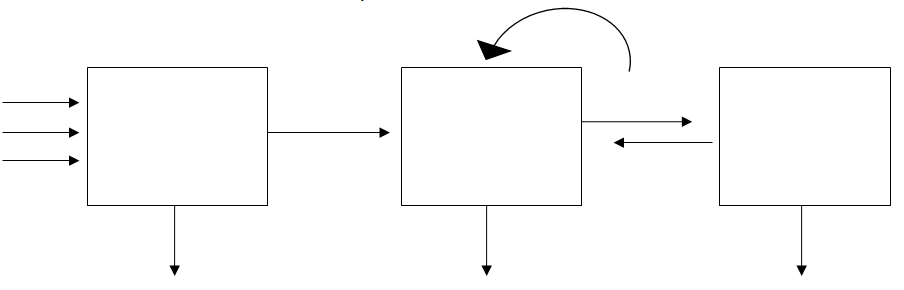 Exam advice AO3: (Evaluation)  For 10 marks in this question, you should aim for at least three detailed evaluative paragraphs setting out the arguments for and against the model.  When writing  each paragraph do these things.Use the PES model of evaluation.  (see ‘burger’ analogy)Make the narrative flow.  Use linking words to join the paragraphs. Don’t let an evaluative point just float unanchored in an essay.    In a 16 mark essay, give a balanced evaluation if appropriate. Choose the best evaluative points for the essay, to do that, you must plan the essay first.  In the exam, give yourself between one - two minutes planning time. Always plan! TASK: complete the evaluation burgers that follow. Point 3 is complete, do the ‘so what’ for point 1, the ‘explain’ for point 2 and all of point 4.  Use your initial plan from your homework to help you.Please note the transitional words in bold that allow the essay to flow.Evaluation point 1                                                                                        Evaluation point 2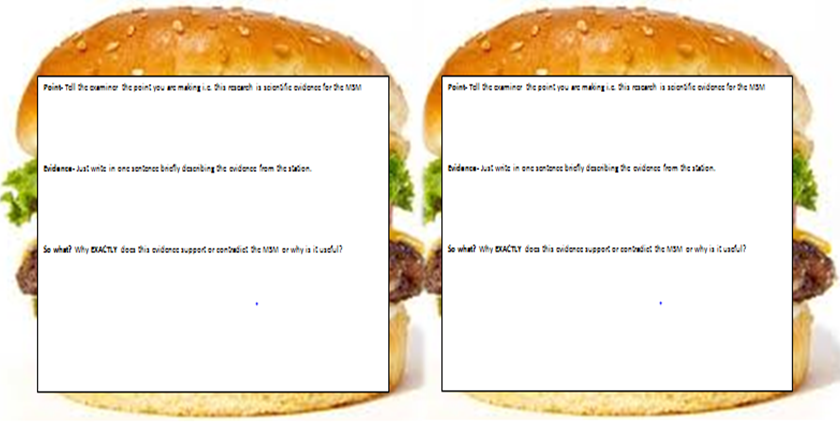 Evaluation point 3                                                                                          Evaluation point 4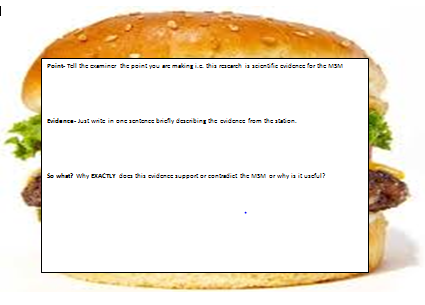 